COSMOBEAUTY BARCELONA 2020Abre sus puertas con mas fuerza que nunca28-29-30 Marzo. Fira Barcelona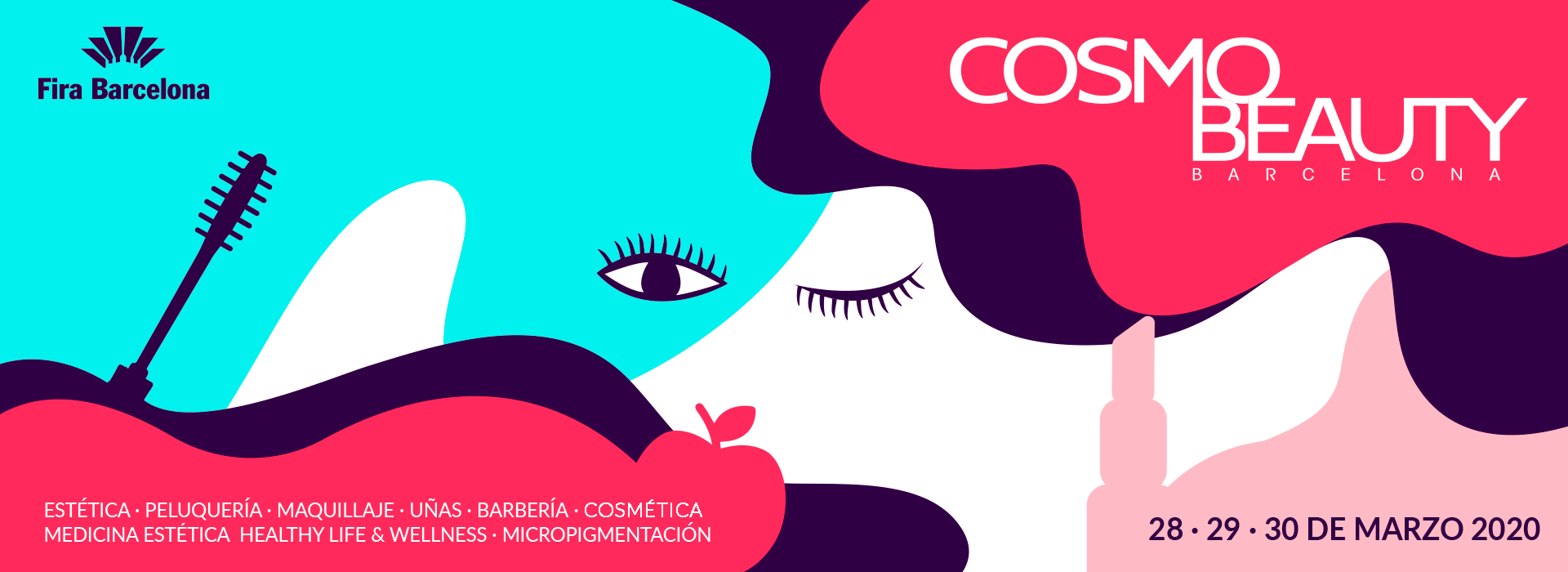 2020 es un año que apunta ya con resultados muy positivos en el sector de la imagen y belleza que engloban la peluquería, uñas, maquillaje, estética, medicina estética, wellness.Las propuestas mas novedosas en peluquería, la medicina estética mas avanzada, destacados avances tecnológicos, la creación de negocios 360º de éxito, junto con cada día mas, el creciente potencial del sector masculino, serán algunos de los temas que se abordarán por profesionales de prestigio Nacional e Internacional en Cosmobeauty Barcelona 2020Entre los muchos eventos y ponencias que tendrán lugar en el desarrollo de las tres jornadas destacamos:Los PREMIOS GAUDI BEAUTY AWARDS son unos prestigiosos premios que se entregan a los profesionales que destacan en diferentes categorías de la cadena de valor del ámbito del sector de la belleza: innovación, formación, gestión, investigación, y comunicación. Manuel Mon, Máximo Pérez, Josep Pons Matthias F. Obert, Raffael Pages serán los galardonados de esta próxima edición.El Campeonato de uñas THE WORLD NAIL CONTEST creado de forma exclusiva para Cosmobeauty Barcelona por dos grandes profesionales como son José Alcaide y Marta RoblesMARITZA PAZ La joven diseñadora y creadora de uñas que lucen celebrities como Rosalía y Karol G, también algunas famosas como Natthy Peludo, Sita Bellan, Akabadgyal, Paula González, Daniela Blume nos contara algunas de sus mas destacadas técnicasCATSKILLS competición, similar a unas Olimpiadas, que tiene continuidad a nivel Nacional e Internacional donde la final del Campeonato en Catalunya se celebrará el 28, 29 y 30 de marzo de 2020 en el marco de COSMOBEAUTY Barcelona. Los últimos avances en Medicina Estética por el prestigioso Dr. ANTONIO CAMPO, dermatólogo especializado en anti-ageingEl plasma, cuarto estado de la materia a merced de la renovación total de la piel. JESSICA CAMACHO, formadora internacionalTécnicas novedosas a favor de la naturalidad en Microblading por DARINA SENDRAU, formadora internacional en Microblading.La necesidad de la Oncoestética a merced de los pacientes ANA VILAMANYA, de la fundación Ricardo Fisas.España es un referente a nivel mundial en el sector de la peluquería y en las avanzadas prácticas y tecnología en la medicina estética y reparadora y estética en si misma, por ello Cosmobeauty Barcelona, que históricamente ha sido y es, una de las ferias mas relevantes a nivel Nacional e internacional, apuesta por dar valor a todos esos referentes de nuestro país dando a conocer   los avances,  novedades, el futuro, la tecnología de vanguardia, los cosméticos mas novedosos para estar a la ultima en el futuro del sector.